IEEE P802.11
Wireless LANsCID 1336DiscussionNote: P1285.16 refers to D1.0 which is in D1.4 on page 1343.The clause also changed from 9.4.2.185 to xxx.186Context D1.4 P1343: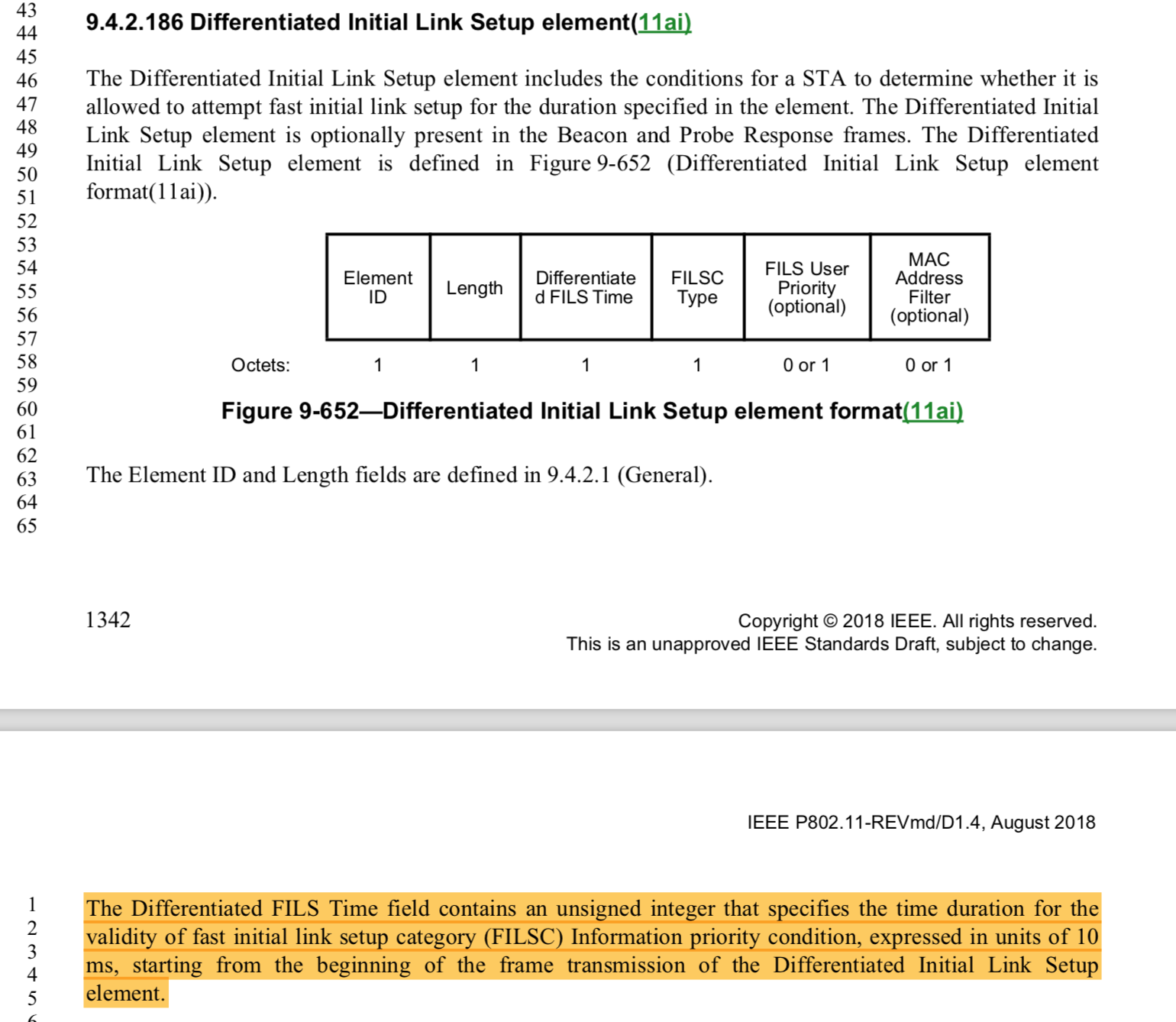 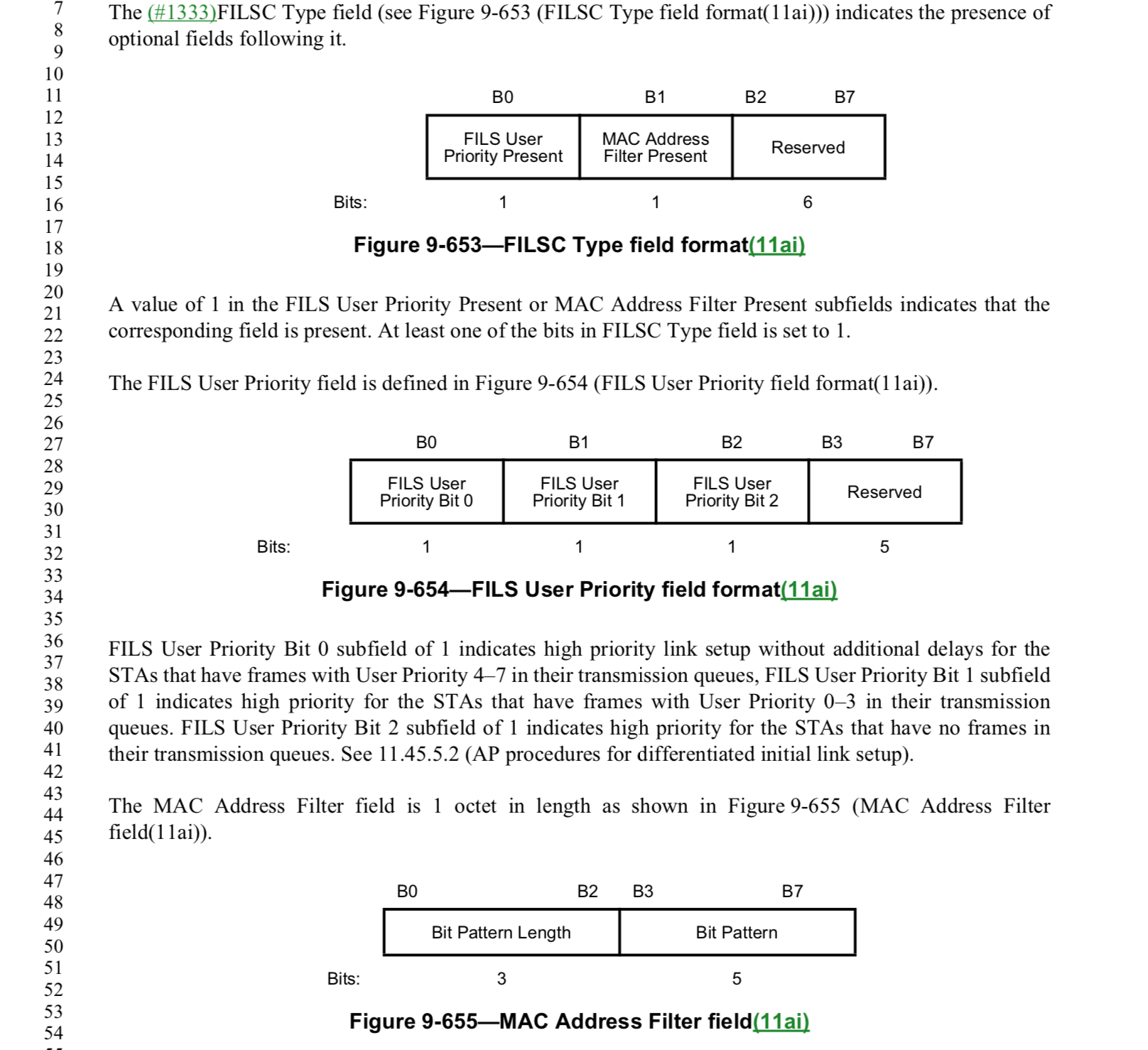 The DILS element specified filters (priority contidions) which constrain STAs that are allowed to perform FILS.  Those filters can be the MAC Address Filter (field) or the FILS User Priority (field). The term “information priority” in the cited text in the comment refers to either of those fields / priority contidions.Proposed resolution is to add a clarifying sentence in the first paragraph, stating what information priority conditions are currently supported:Proposed Resolution:REVISED.Add after the following senctence:		The Differentiated Initial Link Setup element includes the conditions for a STA to determine whether it is allowed to attempt fast initial link setup for the duration specified in the element. Ad P1342 L47 the following new sentence:The element allows to specify two fast initial link setup category (FILSC) Information priority conditions as contained in the FILS User Priority field and MAC Address Filter field..LB232 CID1336 – Proposed Comment ResolutionLB232 CID1336 – Proposed Comment ResolutionLB232 CID1336 – Proposed Comment ResolutionLB232 CID1336 – Proposed Comment ResolutionLB232 CID1336 – Proposed Comment ResolutionDate:  2018-09-12Date:  2018-09-12Date:  2018-09-12Date:  2018-09-12Date:  2018-09-12Author(s):Author(s):Author(s):Author(s):Author(s):NameAffiliationAddressPhoneemailMarc EmmelmannSELF;Koden-TIBerlin, Germanyemmelmann@ieee.orgHitoshi MoriokaSRC Software2-14-38 Tenjin, Chuo-ku, Fukuoka 810-001 JAPANhmorioka@src-soft.comCIDClause Number(C)PageCommentProposed Change13369.4.2.1851285.16"The Differentiated FILS Time field contains an unsigned integer that specifies the time duration for the

validity of fast initial link setup category (FILSC) Information priority condition" -- it is not clear what a FILSC Information priority condition is or what its duration meansDelete Subclauses 11.45.5 and 9.4.2.185